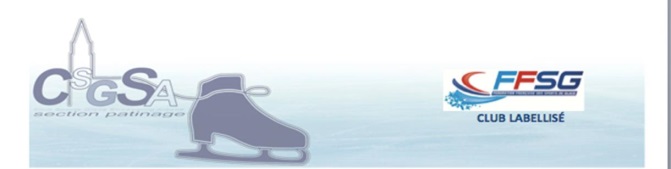 Feuille et règlement à déposer pour le 14/12/2018 au plus tard : ATTN SYLVIE CHETOUANEA la permanence du clubDans la boîte aux lettres extérieure du club (niveau parking)TOUTE INSCRIPTION DEVRA IMPERATIVEMENT ETRE ACCOMPAGNEE DU REGLEMENT CORRESPONDANTNom :	Prénom : 					TEL :Date de naissance :Horaires/ParticipationTARIFSMontant forfaitaire: 52 € (2H offerte à répartir pendant ce stage aux adultes dont le créneau habituel est le samedi)Inscription obligatoire même pour ceux qui ne font que les 2 heures (pour les adultes inscrits le samedi pendant la saison)Possibilité de prendre les cours selon tarif horaireTaux horaire à 16 €/heure : Soit : …..…heures X 16 € =………….€MONTANT TOTAL A REGLER	€Mode de règlement :	 Chèque	 EspècesADULTES (A) et LOISIRS AVANCES (LA)ADULTES (A) et LOISIRS AVANCES (LA)PARTICIPATIONMercredi 02/01/201919:15-20:15 (GP)20:15-21:30 (PP)Jeudi 03/01/201919:00-20:00 (GP)Samedi 05/01/20198:00-9:00 (PP)9:00-10:00 (GP)Date :Nom et signature :